登録団体　変更届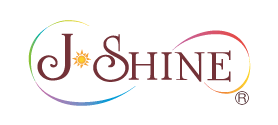 記入日　　　　年　　　月　　　日記入者　　　　　　　　　　　　印J-SHINE事務局御中　　　　　　　　　　　　　　　　　　　　　　当法人は下記の通り、届け出事項の変更を申請します。　　　　　　　1.現在の登録内容２.変更後の内容（変更がない箇所は記入・入力しないでください）変更日　　　　　年　　　月　　　日※変更事項についてはこちらの書式で申告すると共に、団体のご担当者様にて団体専用ページから登録内容の変更を行ってください。所在地〒代表者名役員名担当者名電話番号                    -メールアドレス所在地〒代表者名役員名担当者名電話番号                    -メールアドレス